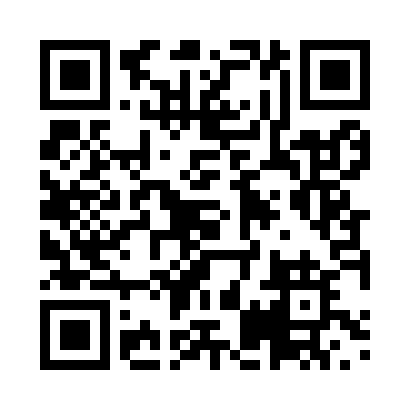 Prayer times for Bangone, CameroonWed 1 May 2024 - Fri 31 May 2024High Latitude Method: NonePrayer Calculation Method: Muslim World LeagueAsar Calculation Method: ShafiPrayer times provided by https://www.salahtimes.comDateDayFajrSunriseDhuhrAsrMaghribIsha1Wed4:586:1012:193:376:287:352Thu4:586:1012:193:376:287:353Fri4:586:1012:193:386:287:354Sat4:576:0912:183:386:287:365Sun4:576:0912:183:386:287:366Mon4:576:0912:183:396:287:367Tue4:566:0912:183:396:287:368Wed4:566:0912:183:396:287:369Thu4:566:0912:183:396:287:3610Fri4:556:0812:183:406:287:3711Sat4:556:0812:183:406:287:3712Sun4:556:0812:183:406:287:3713Mon4:556:0812:183:406:287:3714Tue4:556:0812:183:416:287:3715Wed4:546:0812:183:416:287:3816Thu4:546:0812:183:416:287:3817Fri4:546:0812:183:426:297:3818Sat4:546:0812:183:426:297:3819Sun4:546:0812:183:426:297:3820Mon4:546:0812:183:426:297:3921Tue4:536:0812:183:436:297:3922Wed4:536:0812:183:436:297:3923Thu4:536:0812:193:436:297:3924Fri4:536:0812:193:436:307:4025Sat4:536:0812:193:446:307:4026Sun4:536:0812:193:446:307:4027Mon4:536:0812:193:446:307:4128Tue4:536:0812:193:456:307:4129Wed4:536:0812:193:456:317:4130Thu4:536:0812:193:456:317:4131Fri4:536:0812:193:456:317:42